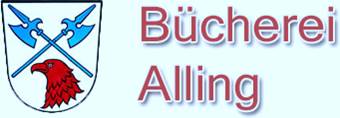 Sommerferien ÖffnungszeitenErste und letzte Ferienwoche normal geöffnet08. August bis 02. September 2022 geschlossenAusnahmen:Donnerstag, 18. August 2022 von 10-12 Uhr geöffnetDonnerstag, 25. August 2022 von 10-12 Uhr geöffnetWir wünschen unseren Lesern schöne und erholsame SommerferienEuer Büchereiteam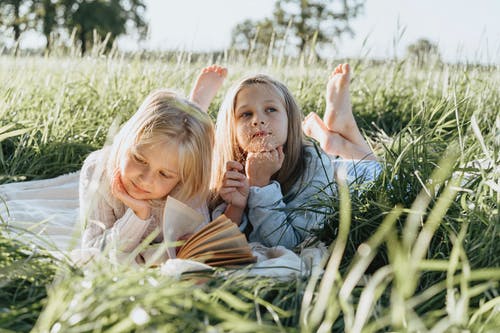 www.pexels.com (Olia Danilevich)